Отделение социальной поддержки населения:Адрес: г. Гомель, ул. 50 лет БССР, 19Контактные телефоны: 8 (0232) 34-97-95, 22-49-67,  каб. № 4Заведующий отделением Скачкова Ольга Васильевна Отделение предназначено для оказания гражданам (семьям), остро нуждающимся в социальной поддержке, помощи, направленной на поддержание их жизнедеятельности.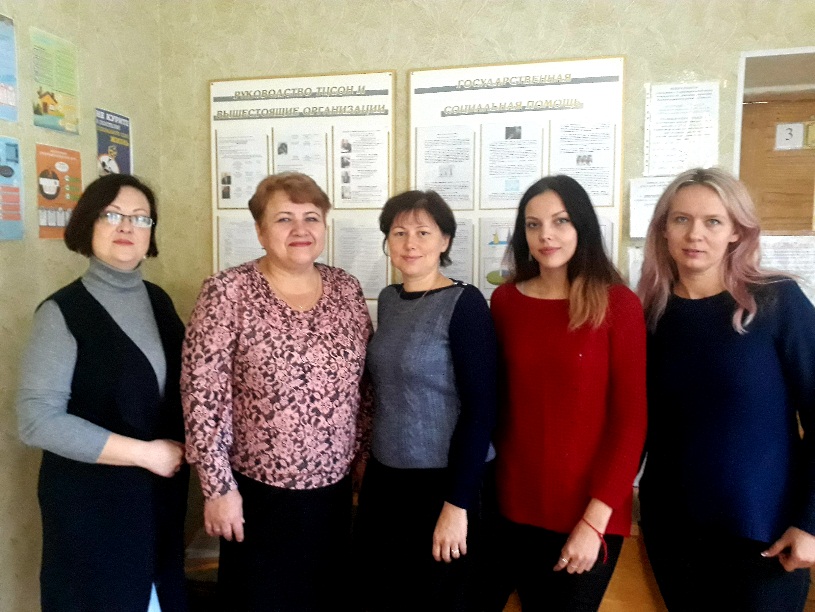 Основные направления работы отделения:- прием и обработка документов для назначения государственной адресной социальной помощи нуждающимся гражданам в виде ежемесячного и (или) единовременного социальных пособий, социального пособия для возмещения затрат на приобретение подгузников, обеспечения продуктами питания детей первых двух лет жизни;- прием заявлений для оказания материальной помощи из средств Фонда социальной защиты населения Министерства труда и социальной защиты Республики Беларусь (далее – материальная помощь), проведение обследования материально-бытового положения заявителя по месту жительства с составлением акта обследования материально-бытового положения;- оказание содействия в оформлении документов для определения в дома-интернаты для престарелых и инвалидов, дома-интернаты для детей-инвалидов, специальные дома для ветеранов, престарелых и инвалидов, больницы сестринского ухода.Специалисты отделения: - прием, оформление документов для назначения государственной адресной социальной помощи в виде:- обеспечения продуктами питания детей первых двух лет жизни - 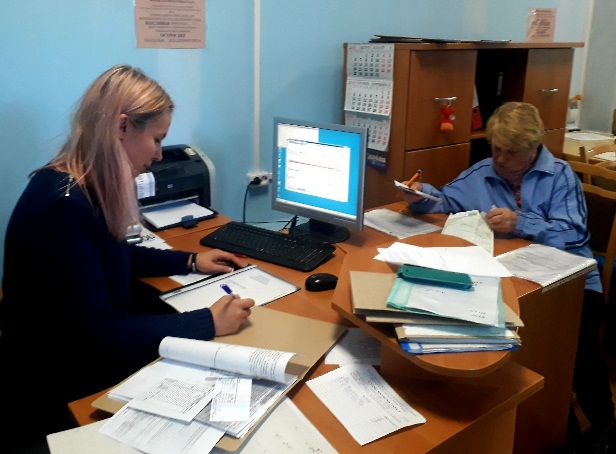  Снежкова Екатерина Петровна- социального пособия для возмещения затрат на приобретение подгузников - Острогляд Наталья Владимировна- ежемесячного и (или) единовременного социальных пособий - Старикова Елена Владимировна- прием, оформление документов для получения материальной помощи -			Капустина Наталья ЛеонидовнаЕрпулева Екатерина Максимовна- оказание содействия в определении граждан в дома-интернаты и больницы сестринского ухода -			Скачкова Ольга ВасильевнаГосударственная адресная социальная помощь предоставляется в виде ежемесячного и (или) единовременного социальных пособий на приобретение продуктов питания, лекарственных средств, одежды, обуви, школьных принадлежностей и на другие нужды для обеспечения нормальной жизнедеятельности.Единовременное социальное пособие предоставляется семьям (гражданам), оказавшимся по объективным причинам в трудной жизненной ситуации, нарушающей нормальную жизнедеятельность, при условии, что их среднедушевой доход составляет не более 1,5 величины критерия нуждаемости.Вместе с тем, данный вид государственной поддержки не предоставляется гражданам, являющимися неработающими трудоспособными лицами, не зарегистрированными в установленном законодательством порядке в качестве безработных. Поэтому обратиться за данной государственной поддержкой можно только после трудоустройства либо регистрации в управлении по труду, занятости и социальной защите Гомельского горисполкома в качестве безработного.Материальная помощь из средств Фонда социальной защиты населения Республики Беларусь оказывается обратившимся неработающим нуждающимся пожилым и нетрудоспособным гражданам, получающим пенсии в управлении социальной защиты, достигшим общеустановленного пенсионного возраста, и инвалидам, не более одного раза в течение календарного года в случаях:причинения вреда их здоровью и (или) имуществу в результате стихийных бедствий (пожаров, засух, наводнений и др.), техногенных катастроф, краж личного имущества;возникновения иных ситуаций, объективно нарушающих их нормальную жизнедеятельность и сложных для самостоятельного разрешения, требующих оперативного оказания материальной помощи.К иным ситуациям относятся:катастрофы, аварии, ДТП и иные чрезвычайные ситуации природного и техногенного характера, противоправные действия третьих лиц;трудное материальное положение вследствие тяжелого заболевания, при котором требуется поддерживающая медикаметозная терапия (трансплантации органов и тканей человека; онкологического (онкогематологического) заболевания; заболевания, вызванного вирусом иммунодефицита человека; иного тяжелого заболевания);необходимость приобретения по медицинским показаниям лекарственных средств, приспособлений, в том числе после выписки из государственного учреждения здравоохранения;финансовые трудности вследствие смерти супруга, родителей, усыновителей, детей;трудная финансовая ситуация, связанная с необходимостью обеспечения безопасных условий проживания, направленных на предупреждение пожаров и др. чрезвычайных ситуаций (при наличии предписаний специалистов соответствующих служб);иные объективные обстоятельства, требующие материальной поддержки.